О внесении изменений в постановление 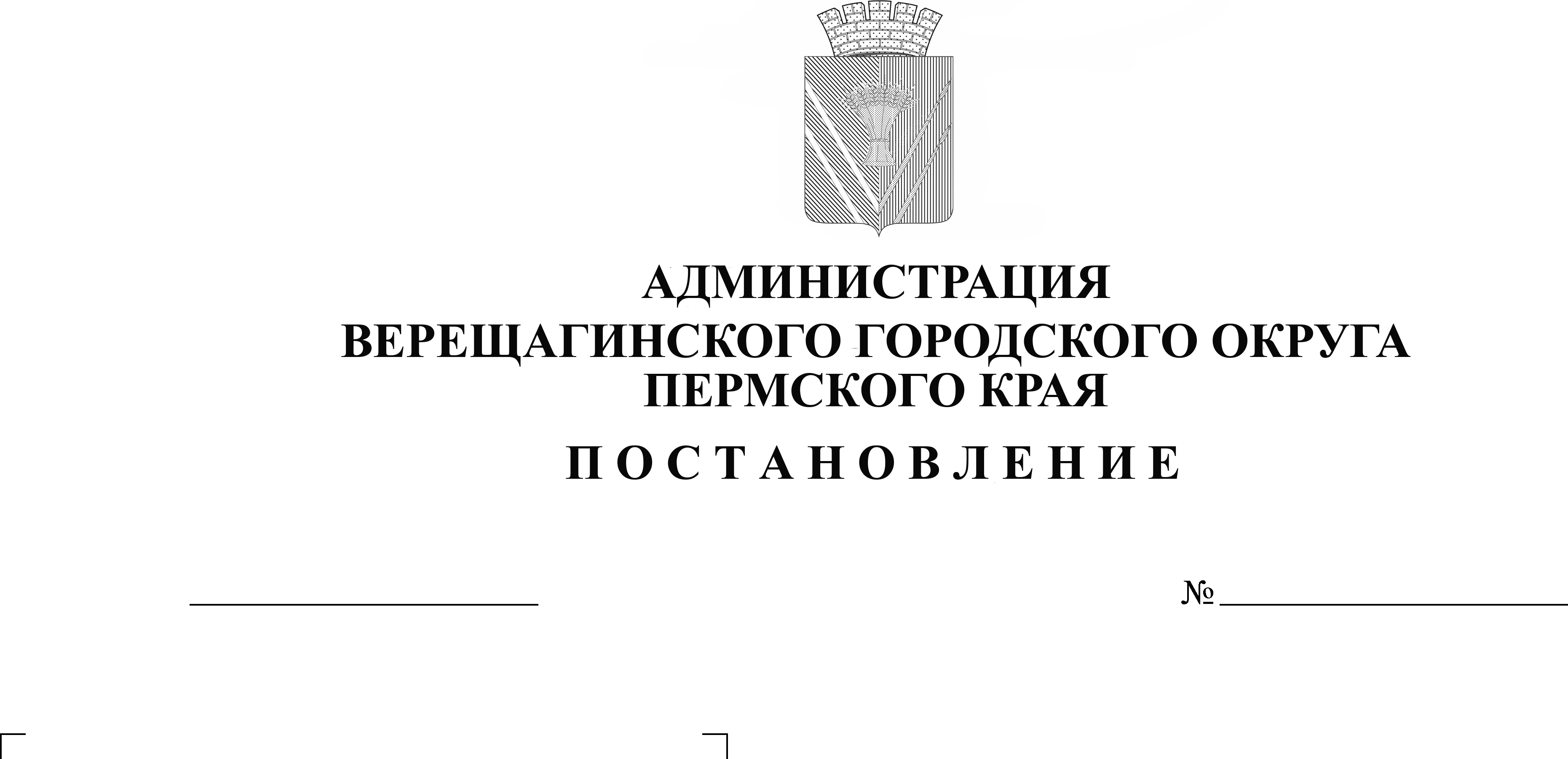 администрации Верещагинского городского округа от 23.01.2023 №254-01-01-89В целях актуализации правовых актов администрации Верещагинского городского округа,администрация Верещагинского городского округа ПОСТАНОВЛЯЕТ:1. Внести изменение в постановление администрации Верещагинского городского округа от 23 января 2023 №254-01-01-89 «Об утверждении Порядка предоставления помещений для проведения встреч депутатов с избирателями на территории Верещагинского городского округа, Перечня помещений, предоставляемых для проведения встреч депутатов с избирателями на территории Верещагинского городского округа, Перечня специально отведенных мест для проведения встреч депутатов с избирателями на территории Верещагинского городского округа»:1.1. в преамбуле слова «от 6 октября 1999 г. № 184-ФЗ «Об общих принципах организации законодательных (представительных) и исполнительных органов государственной власти субъектов Российской Федерации» заменить словами «от 21 декабря 2021 № 414-ФЗ «Об общих принципах организации публичной власти в субъектах Российской Федерации».2. Внести в Порядок предоставления помещений для проведения встреч депутатов с избирателями на территории Верещагинского городского округа, утверждённый постановлением администрации Верещагинского городского округа от 23 января 2023 №254-01-01-89, следующие изменения:2.1. дополнить пунктом 11 следующего содержания: «11. Встречи депутата с избирателями проводятся в соответствии с законодательством Российской Федерации о собраниях, митингах, демонстрациях, шествиях и пикетированиях.»;2.2. в пункте 6.1. цифры «9.00» заменить цифрами «7.00»;2.3. в пункте 6.2.2. слова «в соответствии с техническим паспортом здания (сооружения)» заменить словами «не более двух человек на один квадратный метр площади»;2.4. дополнить пунктом 12.4. следующего содержания: «12.4. помещение по адресу, указанному в Заявлении, не включено в соответствующий Перечень помещений, предоставляемых для проведения встреч депутатов с избирателями на территории Верещагинского городского округа, утвержденный настоящим постановлением»;2.5. пункт 13 изложить в новой редакции: «13. В одном помещении не могут одновременно проводиться встречи нескольких депутатов, за исключением тех случаев, когда во встрече участвуют депутаты одной политической партии либо одного избирательного округа».3. Настоящее постановление опубликовать в газете «Заря».Глава городского округа-глава администрации Верещагинского  городского округа Пермского края                                                С.В. Кондратьев